GEMS FIRST POINT SCHOOL SCHOLARSHIP PROGRAMME 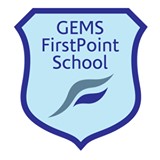 Application Form 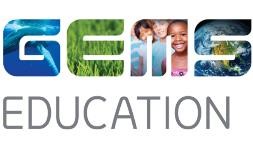 Student Details Name Date of Birth Date of first enrollment at FPS Year group Parent/Carer details Parent/Carer details Parent/Carer details Parent/Carer details Name Address Email  Mobile Please highlight the scholarship you are applying for.  Academic Creative Art Sport Please explain in no more than 200 words why your child should be accepted onto the scholarship program: Please explain in no more than 200 words why your child should be accepted onto the scholarship program: Please explain in no more than 200 words why your child should be accepted onto the scholarship program: Please explain in no more than 200 words why your child should be accepted onto the scholarship program:  Summarize your child’s most impressive achievement. Summarize your child’s most impressive achievement. Summarize your child’s most impressive achievement. Summarize your child’s most impressive achievement.Please describe how the student exemplifies each of the school's core values with reference to their achievements in school and in the community. Please describe how the student exemplifies each of the school's core values with reference to their achievements in school and in the community. Thinking Enterprising Exploring Innovating Creating Caring Inquiring Leading Please email any documents in support of your application to m.ellis_fps@gemsedu.com. Examples of documentary evidence include Educational Certificates not gained at FPS and Certificates of Achievement from external awarding bodies. Please email any documents in support of your application to m.ellis_fps@gemsedu.com. Examples of documentary evidence include Educational Certificates not gained at FPS and Certificates of Achievement from external awarding bodies. 